Kenniscafé: Mentoring in ontwikkeling!Wilt u meer weten over de nieuwe ontwikkelingen op het gebied van mentoring? Kom dan naar het gratis Kenniscafé over mentoring in Zwolle.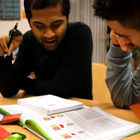 Aandacht voor het versterken van de positie van kwetsbare jongeren is nog steeds een zeer actueel thema in de samenleving. Mentoring is daarin een heel krachtig en succesvol instrument. Tijdens het kenniscafé wordt u geïnformeerd over nieuwe ontwikkelingen op het gebied van mentoring. Bijvoorbeeld over het lectoraat van het nieuwe European Centre for Evidence Based Mentoring of de Kenniskring Mentoring. Daarnaast inspireren wij u ook graag met mooie en succesvolle voorbeeldprojecten en natuurlijk is er ook voldoende tijd om met elkaar in gesprek te gaan.

Gratis Kenniscafé
Wilt u meer weten over de nieuwe ontwikkelingen op het gebied van mentoring? Denkt u na over het uitbreiden of doorontwikkelen van uw project? Of wilt u graag in contact komen met andere mentorprojecten? Kom dan naar het gratis Kenniscafé over mentoring in Zwolle.

Maandag 26 september 2016
Locatie: De Enk, Enkstraat 67, Zwolle 
Tijd: 16.00 uur – 18.00 uur 
Na afloop staat er een broodje en een soepje voor u klaar
Aanmelden via www.oranjefonds.nl/26september

Aanmelding vragenuur
Wilt u ook een afspraak om met één van onze projectadviseurs apart te spreken? Meldt u dan aan voor het vragenuur via www.oranjefonds.nl/spreekuur-zwolle 

Lees meer 